Gott ist HEILIGGebetsblatt 	Datum:________Bitte für jedes Mal und für jede Teilnehmerin deiner Gruppe kopierenPünktlich anfangen.Bitte mitbringen: Bibel, MIP-Heft, BleistiftAnbetung - Betet Gott an, für das wer Er ist: Seine Eigenschaften, Sein Name, Sein Charakter. (Bitte erwähne keine Gebetserhörung oder Anliegen während dieser Zeit.)Eigenschaft: 2. Mose 1,11a; Psalm 77,14; Psalm 99,5; Offenbarung 4,8Bibelwort(e):Gedanken:Schuld bekennen - In der Stille bekennen wir unsere Sünden, dem Gott der vergibt               - 1. Joh. 1,9Danksagung - Danke Gott für konkrete Gebetserhörungen, für das, was Er getan hat. 
1. Thess. 5,18 (Bitte keine Gebetsanliegen während dieser Zeit.)Fürbitte - Bilde Gruppen mit zwei bis vier Teilnehmerinnen. Fürbitte für unsere KinderAlle Weisheit beginnt damit, dass …Ehrfurcht vor Gott hat. Den heiligen Gott kennen, das ist Einsicht!                                                                                            	nach Sprüche 9,10…Ihr sollt ein heiliges Volk sein, das allein mir gehört. Als königliche Priester sollt ihr mir dienen.                                                                                                        	nach 2. Mose 19,6…Ihr sollt heilig sein, denn ich, der Herr, euer Gott, bin heilig!              	nach 3. Mose 19, 2Kind 1:Kind 2:Kind 3:Besondere Anliegen:Kind 1:Kind 2:Kind 3:Fürbitte für Lehrer Alle Weisheit beginnt damit, dass …Ehrfurcht vor Gott hat. Den heiligen Gott kennen, das ist Einsicht!                                                                                            	nach Sprüche 9,10…Ihr sollt ein heiliges Volk sein, das allein mir gehört. Als königliche Priester sollt ihr mir dienen.                                                                                                        	nach 2. Mose 19,6…Ihr sollt heilig sein, denn ich, der Herr, euer Gott, bin heilig!              	nach 3. Mose 19, 2Besondere Anliegen:Fürbitte für Anliegen der Schule:Fürbitte für MIP: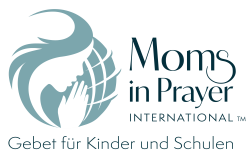 Denke daran: Gebetsanliegen der Gruppe bleiben in der Gruppe!  